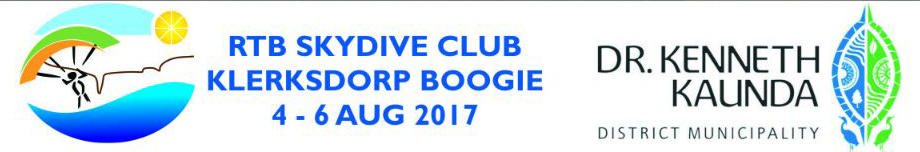 PERSONAL INFOSKYDIVING INFOBooking slots essential.Registration Fee -  NONEWe will have 2 Atlas Angels for the Weekend.If we have enough interest we can jump from the Friday Morning.Slot Rates are R200 per slot - ONLY 280 of these slots available MAX 8 pp at this rate, then R300.1st Load of every day is FREE - 1st 9ppl to queue will jump.We do have gear for hire at R80 per Jump.Pack Jobs are R40 per Pack.Camping is Free there are awesome new ablution blocks with lots of showers and toilets.We have some nice prizes to give away.There will be a restaurant or canteen area for food and a Cash Bar please make use of the Airfield Bar as its licenced. Live Music, lots of festivities.PLEASE FILL IN THE FORM AND SAVE AS A PDF AND SEND BACKEMAIL: skydive.rustenburg@gmail.com    or   CALL: 079 345 7058NameSurnameID NumberMedical AidMedical Aid NumberContact NumberEmail Next of KinNext of Kin ContactCurrent DropzonePASA LicenceTotal JumpsLast Jump DateInterest AE/WS/Night Jumps/FSTotal Slots to Manifest